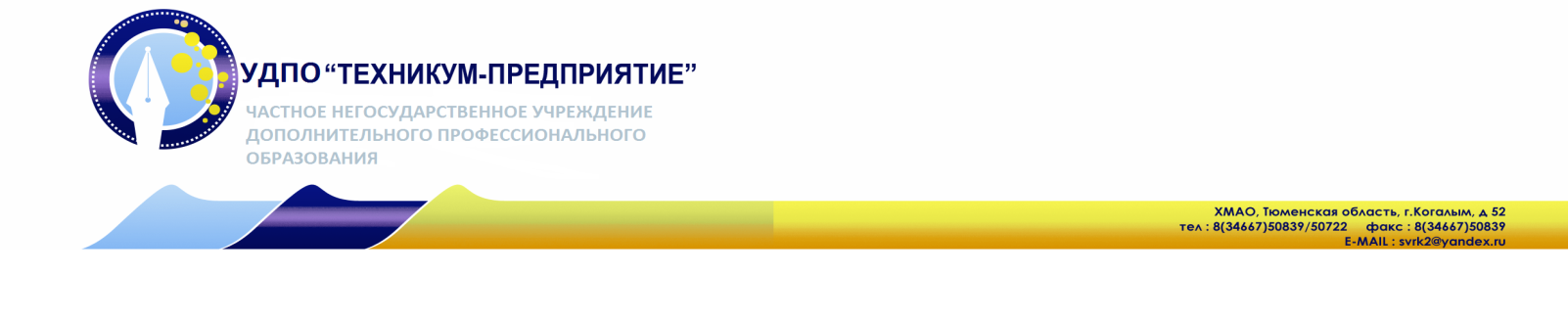         Директору УДПО                             				   «Техникум – предприятие»				          	 	    Шоломову  Ивану  ДмитриевичуВ соответствии со статьей 9 Федерального закона от 27 июля 2006 года № 152-ФЗ «О персональных данных»,  даю согласие Частному негосударственному учреждению дополнительного профессионального образования «Техникум – предприятие» (УДПО «Техникум-предприятие»), расположенному по адресу: город Когалым, ул. Мира, дом 52, 3 подъезд, на автоматизированную, а также без использования средств автоматизации обработку моих персональных данных, а именно совершение действий, предусмотренных пунктом 3 части первой статьи 3 Федерального закона от 27 июля 2006 года N 152-ФЗ «О персональных данных», со сведениями о фактах, событиях и обстоятельствах моей жизни, представленных в УДПО «Техникум-предприятие»:Перечень персональных данных, передаваемых на обработку:фамилия, имя, отчество;дата и место рождения;паспортные данные;почтовый адрес;сведения о стаже работы;номер контактного телефона;сведения об образовании и повышении квалификации;фотографии.Перечень действий с персональными данными, на совершение которых дается согласие, общее описание используемых Оператором (УДПО «Техникум-предприятие») способов обработки:получение персональных данных у Субъекта, а также у третьих лиц;хранение персональных данных (в электронном виде и на бумажном носителе); уточнение, обновление, изменение персональных данных;передача персональных данных Субъекта в порядке, предусмотренном законодательством Российской Федерации.ЗАЯВЛЕНИЕПрошу зачислить меня на обучение по специальности:____________________                                		(подпись)От Ф.И.О.(полностью) Дата рожденияОбразованиеМесто работыСпециальностьМобильный телефонДомашний адресСНИЛС